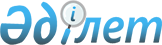 О некоторых вопросах передачи в конкурентную среду акций акционерного общества "Национальная атомная компания "Казатомпром"Постановление Правительства Республики Казахстан от 19 октября 2018 года № 661.
      В соответствии с пунктом 3 статьи 175 Закона Республики Казахстан от 1 марта 2011 года "О государственном имуществе", подпунктом 7) пункта 2 статьи 7 Закона Республики Казахстан от 1 февраля 2012 года "О Фонде национального благосостояния", постановлениями Правительства Республики Казахстан от 15 июля 2009 года № 1070 "Об утверждении перечней национальных институтов развития, национальных компаний и других юридических лиц, более пятидесяти процентов голосующих акций (долей участия) которых принадлежат акционерному обществу "Фонд национального благосостояния "Самрук-Казына" на праве собственности или доверительного управления, акции которых отчуждаются или передаются в доверительное управление по решению Правительства Республики Казахстан и решение о ликвидации, реорганизации которых принимается Правительством Республики Казахстан" и от 30 декабря 2015 года № 1141 "О некоторых вопросах приватизации на 2016 - 2020 годы" Правительство Республики Казахстан ПОСТАНОВЛЯЕТ:
      1. Акционерному обществу "Фонд национального благосостояния "Самрук-Казына" (далее – фонд) в установленном законодательством порядке произвести отчуждение простых акций акционерного общества "Национальная атомная компания "Казатомпром" (далее – компания) в количестве не более 64839152 (шестьдесят четыре миллиона восемьсот тридцать девять тысяч сто пятьдесят две) акций, что составляет не более 25 (двадцать пять) % от общего количества размещенных акций компании по цене, количеству и структуре, определяемым решением совета директоров фонда, утверждаемым решением единственного акционера фонда.
      2. Внести в постановление Правительства Республики Казахстан от 30 июня 2008 года № 651 "Об утверждении перечней стратегических объектов, переданных в уставный капитал и (или) находящихся в собственности национальных холдингов и (или) национальных компаний либо их аффилированных лиц, а также иных юридических лиц с участием государства и стратегических объектов, находящихся в собственности юридических лиц, не аффилированных с государством, а также физических лиц" (САПП Республики Казахстан, 2008 г., № 31, ст. 330) следующее изменение:
      в перечне стратегических объектов, переданных в уставный капитал и (или) находящихся в собственности национальных холдингов и (или) национальных компаний либо их аффилированных лиц, а также иных юридических лиц с участием государства, утвержденном указанным постановлением:
      в разделе "Пакеты акций (доли участия, паи) в юридических лицах, в собственности которых находятся стратегические объекты":
      строку, порядковый номер 1, изложить в следующей редакции: 
      "
      3. Настоящее постановление вводится в действие со дня его подписания и подлежит официальному опубликованию.
					© 2012. РГП на ПХВ «Институт законодательства и правовой информации Республики Казахстан» Министерства юстиции Республики Казахстан
				
1.
75 % пакета акций АО "Национальная атомная компания "Казатомпром"".
      Премьер-Министр 

      Республики Казахстан 

Б. Сагинтаев
